Southend Foodbank AdLent!This year the foodbank have published an AdLent calendar - with 40 items to collect during the 40 days of Lent.  Copies of the calendar are available on the table by coffee - please help yourself and help us collect as much as possible for the foodbank!Foodbank Tesco Collection - can you help?The foodbank are holding a one day collection at Tesco Extra on  on Saturday 23rd March. They need volunteers to help - there will be 4 x 3 hour shifts - 9-11am, 11am-1pm, 1-3pm, 3-5pm. If you are able to help, please let me know. You can email me on awratislaw@hotmail.co.uk. Thank you, Anna WratislawDonations to WesleyFor weekly envelopes contact Heather Swain, hmswainma@aol.com. For bank standing orders contact Tina Gowers, TinaGowers@sky.com. Thank you so much for all you are able to give, Leigh-on-Sea, , 
Website: www.wesleymethodist.org.ukFacebook: 
Twitter: @leighwesleyMMinister:  Pastor Stephen Mayo 01702 483827 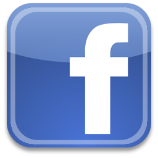 Lettings Coordinator:AlanSeverne, lettings@wesleymethodist.org.uk 01702711851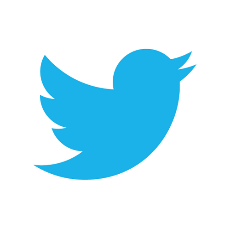 Notices: Trudi Pipe at notices@wesleymethodist.org.uk                            , Leigh-on-Sea, 
Minister: Pastor Stephen MayoNotices for the week 24th  March 2019We extend a very warm welcome to all who are worshipping with us today. Coffee and tea are served in the concourse after Sunday morning services – please do stay if you can.Please use this notice sheet as a reminder as you pray for the life and work of this church.A prayer before we worship:
God, my creator and my unseen Guide,
you have led me to this holy place.
Let a spark of its beauty and your love
settle in my heart and live with me when I leave.Reverend Steve WattsIt is with great sadness that we have to tell you of the death of Rev Steve Watts who was the minister of Rayleigh, Hockley and Chalkwell Park Methodist churches. Please remember his wife Val and their children Lesley, Michael and Chris in your prayers. Funeral details will follow as soon as we are made awareSanctuary WorshipDo please come along to our worship on Tuesday evening at 8pm in the Sanctuary. This month we will be considering one of the sayings of Christ on the cross - 'I thirst' in more detail.'Southend FoodbankThe foodbank is very low on the following items, so if you are able to donate, they would be particularly grateful for donations of:  fruit juice; squash; tinned custard; sponge puddings; cereal and porridge; tinned potatoes; packet mash potato; cuppa soup; packet noodles; tinned vegetables (peas, sweetcorn, carrots and mixed); meat meals including tinned pies, curry, chilli con carne, meatballs, chicken in sauce etc; tinned spaghetti; tinned fish; easter eggs.  Overall, the numbers of those using the foodbank are up on the same period last year, so your donations are very gratefully received and will go to those in our communityParking PermitsParking permits are now available – Peter ListerWesley Methodist Annual Church Report May Please could I ask that all organisations who contribute to the ACM 
report ensure that their report is with me by the 1st April at the 
latest. This is to ensure that the report is out 2 weeks prior to the 
meeting date, so that the congregation can read the report, and prepare any questions for the actual meeting.  Please email reports to: ukspud@talktalk.net - Kind regards  JudyUpcoming EventsThe first is 's Easter Prayer and Praise Celebration on Sunday 21st April at 6.30pm. An evening of song, worship, puppets and fellowship.  The second is the Methodist Summer Fellowship 2019 — a week of faith, fellowship and fun and if you have any queries or would like to know more please contact Eileen Simmons. - Andreas — Southend and Leigh CircuitCircuit Healing Service All are welcome to attend the Circuit Healing Service at  at 7.45pm on Wednesday 27th March. Each service has a guest speaker. This month it is Dr Smitha Sleeba talking to us about Parkinson’s disease.  She is a local GP and a member at Belfairs Methodist Church If you wish to know more talk to Jane Fulford 01702 714213  Barbara DavisonAs at today 19th March 2019, Barbara is in a respite care home. She wanted someone to say how kind so many Wesley friends have been during this time and to send an enormous thank you to all.  I know that Annette has been superb and others have visited and sent cards and so on.  I offered to make sure this message was passed on – Eileen SimmonsAdvance Notice of Car Park ClosureOn Friday 5th April the car park will be closed to all up until approximately 1pm, so that the mobile farm can visit the children in pre-school.  Alan SeverneSun 24th March11am THIRD SUNDAY OF LENTPreacher: Sue HockettHymns:  STF 99,  663,  594,  363,  51: Luke Ch 13 v 1-9  1 Corinthians Ch 10 v 1-13 Mon 25th March10am10.30am8pmCoffee MorningWesley Art GroupWesley Theatre GroupTues 26th March10am2pmCoffee MorningAge ConcernWed 27th March10am10am2.30pmCoffee MorningParent and Toddler Talking Poetry – Ted Hughes (Poet Laureate)Thurs 28th March10am6pmCoffee MorningFusion Kids/Fusion YouthFriday 29th March10am2pmCoffee Morning Table Tennis 60 plus Sat 30th March10am11.30amCoffee MorningTime for PrayerSun 31st March11amFOURTH SUNDAY OF LENTMOTHERING SUNDAY Morning ServicePreacher: Rev B Gameson